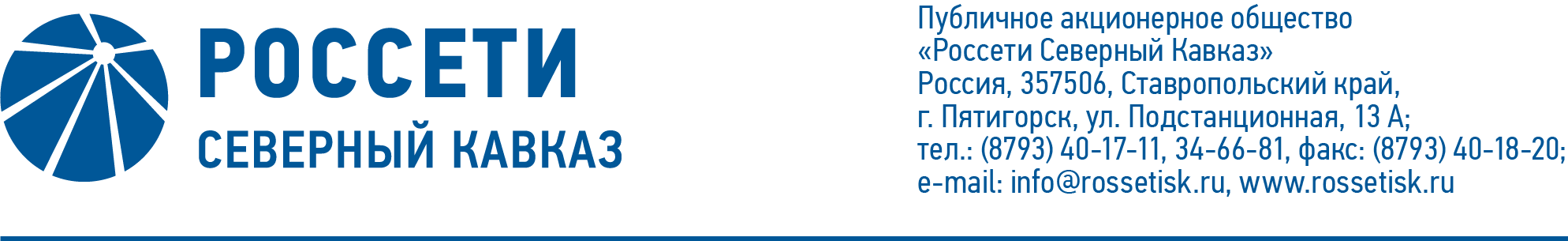 ПРОТОКОЛ № 532заседания Совета директоров ПАО «Россети Северный Кавказ»Место подведения итогов голосования: Ставропольский край, 
г. Пятигорск, ул. Подстанционная, д. 13а.Дата проведения: 17 мая 2023 года.Форма проведения: опросным путем (заочное голосование).Дата подведения итогов голосования: 17 мая 2023 года, 23:00.Дата составления протокола: 22 мая 2023 года.Всего членов Совета директоров ПАО «Россети Северный Кавказ» - 11 человек.В заочном голосовании приняли участие (получены опросные листы) члены Совета директоров:Гончаров Юрий ВладимировичКраинский Даниил ВладимировичЛевченко Роман АлексеевичМайоров Андрей ВладимировичМольский Алексей ВалерьевичПарамонова Наталья ВладимировнаСасин Николай ИвановичКворум имеется.Повестка дня: Об исполнении Плана (Программы) снижения потерь электрической энергии в электрических сетях ПАО «Россети Северный Кавказ» на 2022-2026 годы за 2022 год.О рассмотрении отчета о кредитной политике ПАО «Россети Северный Кавказ» по итогам 2022 года.О рассмотрении отчета Дирекции внутреннего аудита и контроля                              ПАО «Россети Северный Кавказ» о выполнении плана работы и результатах деятельности внутреннего аудита, включая результаты самооценки качества деятельности внутреннего аудита по итогам 2022 года, а также исполнения плана мероприятий по развитию и совершенствованию деятельности внутреннего аудита ПАО «Россети Северный Кавказ».О рассмотрении информации внутреннего аудита ПАО «Россети Северный Кавказ» о результатах оценки хода выявления и реализации непрофильных активов Общества в 2022 году.О рассмотрении отчета о ходе подготовки ПАО «Россети Северный Кавказ» к работе в паводковый период 2023 года.Об утверждении актуализированной Программы модернизации (реновации) электросетевых объектов ПАО «Россети Северный Кавказ» на 2023 – 2027 гг.Итоги голосования и решения, принятые по вопросам повестки дня:Вопрос № 1. Об исполнении Плана (Программы) снижения потерь электрической энергии в электрических сетях ПАО «Россети Северный Кавказ» на 2022-2026 годы за 2022 год.РЕШЕНИЕ:1.	Принять к сведению отчет Генерального директора Общества об исполнении Плана (Программы) снижения потерь электрической энергии в электрических сетях ПАО «Россети Северный Кавказ» на 2022-2026 годы за 2022 год согласно приложению № 1 к настоящему решению Совета директоров Общества.2. Поручить Единоличному исполнительному органу Общества:2.1. представить информацию о примененных дисциплинарных взысканиях в отношении работников филиалов ПАО «Россети Северный Кавказ» – «Дагэнерго» и ПАО «Россети Северный Кавказ» – «Ингушэнерго», допустивших неисполнение планового уровня потерь электрической энергии.2.2. при необходимости обеспечить корректировку утвержденного Плана (программы) снижения потерь электрической энергии в электрических сетях ПАО «Россети Северный Кавказ» на 2023-2027 годы в соответствии с пунктом 2 вопроса №2 решения Совета директоров ПАО «Россети Северный Кавказ»                     от 06.02.2023 № 524 в течение месяца после принятия решения Советом директоров Общества.2.3. принять меры по ликвидации отставаний от графиков реализации/финансирования и освоения финансовых средств программы снижения потерь электрической энергии, предусмотренных соглашениями о контроле расходования средств финансовой поддержки планов развития Общества. О принятых мерах и полученных результатах доложить по итогам работы Общества за второй квартал 2023 года.  Голосовали «ЗА»: Гончаров Ю.В., Краинский Д.В., Левченко Р.А.,                        Майоров А.В., Мольский А.В., Парамонова Н.В., Сасин Н.И. «ПРОТИВ»: нет. «ВОЗДЕРЖАЛСЯ»: нет.Решение принято.Вопрос № 2. О рассмотрении отчета о кредитной политике ПАО «Россети Северный Кавказ» по итогам 2022 года.РЕШЕНИЕ:Принять к сведению отчет о кредитной политике ПАО «Россети Северный Кавказ» по итогам 2022 года согласно приложению № 2                                             к настоящему решению Совета директоров ОбществаГолосовали «ЗА»: Гончаров Ю.В., Краинский Д.В., Левченко Р.А.,                        Майоров А.В., Мольский А.В., Парамонова Н.В., Сасин Н.И. «ПРОТИВ»: нет. «ВОЗДЕРЖАЛСЯ»: нет.Решение принято.Вопрос № 3. О рассмотрении отчета Дирекции внутреннего аудита и контроля                              ПАО «Россети Северный Кавказ» о выполнении плана работы и результатах деятельности внутреннего аудита, включая результаты самооценки качества деятельности внутреннего аудита по итогам 2022 года, а также исполнения плана мероприятий по развитию и совершенствованию деятельности внутреннего аудита ПАО «Россети Северный Кавказ».РЕШЕНИЕ:1. Утвердить отчет Дирекции внутреннего аудита и контроля 
ПАО «Россети Северный Кавказ» о выполнении плана работы и результатах деятельности внутреннего аудита, включая результаты самооценки качества деятельности внутреннего аудита по итогам 2022 года, результаты исполнения в 2022 году плана мероприятий по развитию и совершенствованию деятельности внутреннего аудита ПАО «Россети Северный Кавказ» на период с 2020 по 2024 годы и плана мероприятий по профессиональному развитию внутренних аудиторов в ПАО «Россети Северный Кавказ» согласно приложению № 3 к настоящему решению Совета директоров ПАО «Россети Северный Кавказ».2. Отметить:2.1. низкую исполнительную дисциплину в Обществе в части своевременного исполнения решений Комитета по аудиту Совета директоров ПАО «Россети Северный Кавказ», подготовки и вынесения материалов на рассмотрение органов управления Общества.2.2. недостатки в организации и осуществлении работы внутреннего аудита ПАО «Россети Северный Кавказ» в связи с системными проблемами в деятельности Общества, отмеченными внутренними аудиторами                             ПАО «Россети» по итогам контрольных мероприятий в ПАО «Россети Северный Кавказ».Голосовали «ЗА»: Гончаров Ю.В., Краинский Д.В., Левченко Р.А.,                        Майоров А.В., Мольский А.В., Парамонова Н.В., Сасин Н.И. «ПРОТИВ»: нет. «ВОЗДЕРЖАЛСЯ»: нет.Решение принято.Вопрос № 4. О рассмотрении информации внутреннего аудита ПАО «Россети Северный Кавказ» о результатах оценки хода выявления и реализации непрофильных активов Общества в 2022 году.РЕШЕНИЕ:Принять к сведению информацию Дирекции внутреннего аудита и контроля ПАО «Россети Северный Кавказ» о результатах оценки хода выявления и реализации непрофильных активов ПАО «Россети Северный Кавказ» в 2022 году согласно приложению № 4 к настоящему решению Совета директоров Общества.Голосовали «ЗА»: Гончаров Ю.В., Краинский Д.В., Левченко Р.А.,                        Майоров А.В., Мольский А.В., Парамонова Н.В., Сасин Н.И. «ПРОТИВ»: нет. «ВОЗДЕРЖАЛСЯ»: нет.Решение принято.Вопрос № 5. О рассмотрении отчета о ходе подготовки ПАО «Россети Северный Кавказ» к работе в паводковый период 2023 года.РЕШЕНИЕ:Принять к сведению отчет Генерального директора ПАО «Россети Северный Кавказ» «О ходе подготовки ПАО «Россети Северный Кавказ» к работе в паводковый период 2023 года» в соответствии с приложением № 5 к настоящему решению Совета директоров Общества.Голосовали «ЗА»: Гончаров Ю.В., Краинский Д.В., Левченко Р.А.,                        Майоров А.В., Мольский А.В., Парамонова Н.В., Сасин Н.И. «ПРОТИВ»: нет. «ВОЗДЕРЖАЛСЯ»: нет.Решение принято.Вопрос № 6. Об утверждении актуализированной Программы модернизации (реновации) электросетевых объектов ПАО «Россети Северный Кавказ»
на 2023 – 2027 гг.РЕШЕНИЕ:1.	Утвердить Программу модернизации (реновации) электросетевых объектов ПАО «Россети Северный Кавказ» на 2023-2027 гг. в соответствии с приложением № 6 к настоящему решению Совета директоров Общества.2.	Признать утратившей силу Программу модернизации (реновации) электросетевых объектов ПАО «МРСК Северного Кавказа» на период 
2017-2026 гг., утвержденную решением Совета директоров Общества от 30.08.2017 (протокол от 01.09.2017 №314).Голосовали «ЗА»: Гончаров Ю.В., Краинский Д.В., Левченко Р.А.,                        Майоров А.В., Мольский А.В., Парамонова Н.В., Сасин Н.И. «ПРОТИВ»: нет. «ВОЗДЕРЖАЛСЯ»: нет.Решение принято.Председатель Совета директоров		        А.В. МольскийКорпоративный секретарь 	        М.Х. КумуковаПриложения: 1.Отчет Генерального директора Общества об исполнении Плана (Программы) снижения потерь электрической энергии в электрических сетях ПАО «Россети Северный Кавказ» на 2022-2026 годы за 2022 год.2.Отчет о кредитной политике ПАО «Россети Северный Кавказ» по итогам 2022 года.3.Отчет Дирекции внутреннего аудита и контроля 
ПАО «Россети Северный Кавказ» о выполнении плана работы и результатах деятельности внутреннего аудита, включая результаты самооценки качества деятельности внутреннего аудита по итогам 2022 года, результаты исполнения в 2022 году плана мероприятий по развитию и совершенствованию деятельности внутреннего аудита ПАО «Россети Северный Кавказ» на период с 2020 по 2024 годы и плана мероприятий по профессиональному развитию внутренних аудиторов в ПАО «Россети Северный Кавказ».4.Информация Дирекции внутреннего аудита и контроля ПАО «Россети Северный Кавказ» о результатах оценки хода выявления и реализации непрофильных активов ПАО «Россети Северный Кавказ» в 2022 году.5.Отчет Генерального директора ПАО «Россети Северный Кавказ» «О ходе подготовки ПАО «Россети Северный Кавказ» к работе в паводковый период 2023 года».6.Программа модернизации (реновации) электросетевых объектов ПАО «Россети Северный Кавказ» на 2023-2027.